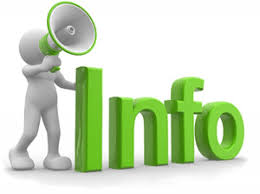 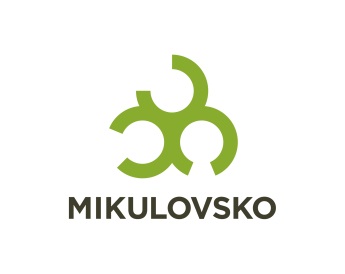 TISKOVÁ ZPRÁVA	
	Aktualizace databáze služeb cestovního ruchuPÁLAVA, MIKULOVSKO – Turistické informační centrum Mikulov ve spolupráci s destinační společnosti Mikulovsko zahájilo aktualizaci centrální databáze služeb cestovním ruchu 
na území destinace Mikulovsko. Provozovatelé ubytovacích a stravovacích zařízení, turistických cílů, půjčoven a úschoven kol, vinoték, vinných sklepů, vinařství, ale 
i autoservisy, lékárny, obchody mají možnost svá zařízení registrovat prostřednictvím elektronického dotazníku na turistickém portálu www.infomikulovsko.cz v sekci Provozujete služby?.  

„Aktuální databáze je jednou ze základních podmínek kvalitního poskytování informací 
o nabídce a službách dané destinace. Získané informace jsou podkladem pro doplnění databáze pro pracovníky informačních center, jsou také zdrojem pro turistické weby 
a podkladem pro tvorbu propagačních a informačních tiskovin“, uvedla Leona Kocourková 
za Turistické informační centrum Mikulov.  Uzávěrka sběru dat je stanovena na neděli 24. 3. 2019.  Více informací: TIC Mikulov | tic@mikulov.cz | 724 987 900editováno 08.03.2019